ОТДЕЛ ОБРАЗОВАНИЯАДМИНИСТРАЦИИ ДОБРИНСКОГО МУНИЦИПАЛЬНОГО  РАЙОНАЛИПЕЦКОЙ ОБЛАСТИП Р И К А З25.03.2021 										№107п. ДобринкаОб утверждении состава рабочей группы по реализации мероприятия 21 «Повышениекачества образования в школах с низкими результатами обучения и в школах, функционирующих в неблагоприятных социальных условиях,путем реализации региональных проектов ираспространение их результатов» государственной программы Липецкой области «Развитие образования Липецкой области» в Добринском муниципальном районе  в 2021 году.В целях обеспечения функционирования в Добринском муниципальном районе регионально – муниципальной инфраструктуры для оказания информационно – методической помощи, консультирования и тьютерского сопровождения школ с низкими результатами обучения, а также школ, функционирующих в неблагоприятных социальных условиях, и педагогов этих школ, во исполнение приказа управления образования и науки Липецкой области от 01.03.2021 года №256 «О реализации мероприятия 21  «Повышение качества образования в школах с низкими результатами обучения и в школах, функционирующих в неблагоприятных социальных условиях, путем реализации региональных проектов и распространение их результатов» государственной программы Липецкой области «Развитие образования Липецкой области» в 2021 годуПРИКАЗЫВАЮ:Утвердить состав рабочей группы по реализации мероприятия 21  «Повышение качества образования в школах с низкими результатами обучения и в школах, функционирующих в неблагоприятных социальных условиях, путем реализации региональных проектов и распространение их результатов» государственной программы Липецкой области «Развитие образования Липецкой области» в Добринском муниципальном районе в 2021 году (приложение 1).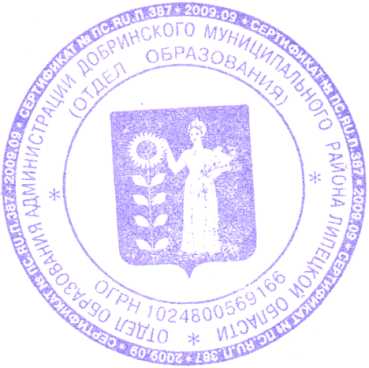 Контроль за исполнением приказа возложить на заместителя начальника отдела образования Свиридову Л.В.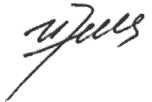 Начальник отдела  образования						И.М. НемцеваПриложение 1к приказу от 25.03.2021 №107Состав рабочей группыпо реализации мероприятия №  21 «Повышение качестваобразования в школах с низкими результатами обучения и в школах, функционирующих в неблагоприятных социальных условиях, путем реализации региональных проектов и распространение их результатов» Добринского муниципального района.Руководитель рабочей группы – Свиридова Любовь Васильевна, заместитель начальник отдела образованияЗаместитель руководителя рабочей группы – Селиванова Татьяна Михайловна, директор МБОУ «Лицей №1»п. Добринка;Члены рабочей группы:1). Зиброва Нина Николаевна, директор МБОУ СОШ № 2 с углубленным изучением отдельных предметов п. Добринка;2). Афанасьев Иван Иванович, директор МБОУ СОШ с. Мазейка;3). Соломонова Наталия Александровна, директор МБОУ СШ с. Н. Матренка; 4). Исаева Елена Александровна, директор МБОУ СШ п. Петровский;5). Плотникова Валентина Александровна, директор МБОУ СШ ст. Хворостянка;6). Нестерова Наталия Николаевна, директор МБОУ СШ с. Т. Чамлык;7). Перова Любовь Васильевна, директор МБОУ СОШ с. В. Матренка8). Пригородова Людмила Михайловна, директор МБОУ СОШ с. Дубовое;9). Яров Виктор Владимирович, директор МБОУ СШ с. Пушкино;10). Коткова Наталия Михайловна, методист МБОУ СОШ № 2 с углубленным изучением отдельных предметов п. Добринка;11). Козлова Лариса Сергеевна, методист МБОУ СШ п. Петровский;12). Подхалюзина Ольга Евгеньевна, методист МБОУ СОШ с В. Матренка;13). Шабалкина Ольга Вячеславовна – методист МБОУ СШ с. Т. Чамлык;